Yang bertanda tangan di bawah ini, saya (otomatis terisi dari data igracias):Nama Lengkap		: _____________________________________________________________NIM			: _____________________________________________________________No.HP 			: _____________________________________________________________Program Studi		: _____________________________________________________________Lokasi Geladi 		: _____________________________________________________________Menyatakan BERSEDIA dan SETUJU menjalankan GELADI sebaik-baiknya, sesuai dengan aturan/peraturan dibawah ini, yaitu :Mematuhi aturan yang berlaku di tempat pelaksanaan geladi dan Universitas Telkom,Melaksanakan geladi selama 6 minggu penuh dengan mengikuti jam kerja di tempat pelaksanaan geladi,Mengisi buku geladi, membuat laporan geladi dan presentasi ke dosen pembimbing geladi,Tidak pindah lokasi geladi yang sudah dipilih,Sudah mengambil SKS Mata kuliah Geladi pada tahun akademik 2014/2015Jika aturan diatas saya tidak penuhi, maka saya siap untuk menerima sanksi berupa nilai geladi “E” dan mengulang kembali geladi ditahun berikutnya dan sanksi lainnya oleh PPDU disesuaikan dengan pelanggaran yang dilakukan.Demikian surat pernyataan ini dibuat dengan penuh kesadaran dan tanpa paksaan dari pihak manapun.Bandung, ....................................................*Pakta Integritas ini dicetak dari sistem, sehingga tidak memerlukan tanda tangan dan dianggap sah.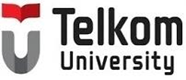 PAKTA INTEGRITAS GELADISEMESTER GENAP TAHUN AKADEMIK 2015/2016UNIVERSITAS TELKOM